МЕСТНАЯ АДМИНИСТРАЦИЯМУНИЦИПАЛЬНОГО ОБРАЗОВАНИЯ ГОРОД ПЕТЕРГОФПОСТАНОВЛЕНИЕ«07» сентября 2015 г.						№ 127О внесении изменений в Постановление местной администрации муниципального образования город Петергоф от 27.10.2014 №176 «Об утверждении муниципальной программы «Проведение работ по военно-патриотическому воспитанию молодежи на территории муниципального образования» на 2015 год» (с изменениями от 24.08.2015).           В соответствии с Бюджетным кодексом РФ, Постановлением местной администрации муниципального образования город Петергоф от 26.09.2013 №150 «Об утверждении Положения о Порядке разработки, реализации и оценки эффективности муниципальных программ и о Порядке разработки и реализации планов по непрограммным расходам местного бюджета МО г.Петергоф», местная администрация муниципального образования город ПетергофПОСТАНОВЛЯЕТ:       1. Внести изменения в Постановление местной администрации муниципального образования город Петергоф от 27.10.2014 №176 «Об утверждении муниципальной программы «Проведение работ по военно-патриотическому воспитанию молодежи на территории муниципального образования» (с изменениями от 24.08.2015) (далее - Постановление), изложив приложения № 1, 2 к Постановлению в редакции согласно приложениям № 1, 2 к настоящему постановлению.      2. Приложения №№1-8к муниципальной программе приложения №2 к Постановлению оставить без изменений.      3.  Постановление вступает в силу с момента обнародования. 4. Контроль за исполнением настоящего Постановления оставляю за собой.ВрИО Главы местной администрациимуниципального образования город Петергоф               В.А. РаковаПриложение №1		к Постановлению МА МО Петергоф от «07» сентября 2015 г. № 127                                                                                                                                ПАСПОРТ МУНИЦИПАЛЬНОЙ ПРОГРАММЫ (новая редакция)Приложение № 2к Постановлению МА МО город Петергоф  от «07» сентября 2015 г. № 127  МУНИЦИПАЛЬНАЯ   ПРОГРАММА«Проведение работ по военно-патриотическому воспитанию молодежи на территории муниципального образования» на 2015 год, направленная на решение вопроса местного значения «Проведение работ по военно-патриотическому воспитанию граждан»(новая редакция)1. Характеристика текущего состояния с указанием основных проблем:Важнейшая составляющая процесса воспитания - формирование и развитие патриотических чувств. В свете этих задач повышается значимость военно-патриотического воспитания молодежи, так как именно оно должно внести весомый вклад, а в некоторых случаях и решающий вклад в дело подготовки умелых и сильных защитников Родины. На территории МО г. Петергоф традиционно проводятся мероприятия военно-патриотической направленности, необходима дальнейшая работа в этом направлении в целях обеспечения преемственности поколений, воспитания преданности Родине и готовности к её защите, формирования моральных и нравственных качеств патриотизма в сознании молодежи.2.  Цели программы:- формирование у молодежи военно-патриотического сознания, высокой гражданской ответственности и любви к родному Отечеству, как одной из основ духовно-нравственного единства общества;- формирование у молодежи позитивного отношения к военной службе и положительной мотивации у молодых людей относительно прохождения военной службы по призыву и контракту.3. Задачи программы:- создание в муниципальном образовании г. Петергоф системы военно-патриотического воспитания молодежи в рамках Государственной Программы «Патриотическое воспитание граждан Российской Федерации на 2011-2015 годы», программы патриотического воспитания граждан Санкт-Петербурга;- совершенствование нормативно-правового, методического и информационного обеспечения системы патриотического воспитания молодежи;- внедрение в деятельность по организации патриотического воспитания молодежи современных форм, методов и средств воспитательной работы;- сохранение, возрождение и развитие военных и трудовых традиций народа, Армии и Флота Российской Федерации.4. Ожидаемые конечные результаты реализации муниципальной программы: Приобретение подарочно-сувенирной продукции в количестве 412 шт.Приобретение цветочной продукции в количестве 1928 шт.Издание подарочно-сувенирной продукции в количестве 200 шт.Изготовление нагрудных знаков – 375 шт.Количество участников мероприятий 19820 человек.5. Сроки реализации муниципальной программы:- 1-4 кварталы 2015 года.6. Перечень мероприятий муниципальной программы, ожидаемые конечные результаты реализации и необходимый объём финансирования:Приложение №1: Сметный расчет к пункту 1 программы «Участие в торжественно-траурных мероприятиях (возложение цветов и венков): День снятия блокады Ленинграда, День освобождения Петергофа, День Победы, День памяти и скорби, День памяти жертв блокады, День высадки морского десанта» - в 1-м экз. на 2-х листах;Приложение №2: Сметный расчет к пункту 2 программы «Участие в организации и проведении   фестиваля инсценированной патриотической песни «Я люблю тебя, Россия», посвященном Дню защитника Отечества» - в 1-м экз. на 1-м листе;Приложение №3: Сметный расчет к пункту 3 программы «Участие в организации и проведении открытого Кубка Северо – Запада по рукопашному бою направление «Свободный стиль», посвященного 26-ой годовщине вывода Советских войск из Афганистана и памяти погибших воинов» - в 1-м экз. на 1-м листе;Приложение №4: Сметный расчет к пункту 4 программы «Участие в организации военно-патриотических соревнований «Петергофский десант»» - в 1-м экз. на 1-м листе;Приложение №5: Сметный расчет к пункту 5 программы «Участие в организации и проведении оборонно – спортивной и туристической игры «Зарница» - в 1-м экз. на 1-м листе;Приложение №6: Сметный расчет к пункту 6 программы «Участие в проведении Дня призывника» - в 1-м экз. на 1-м листе;Приложение №7: Сметный расчет к пункту 7 программы «Участие в проведении смотра-конкурса музеев боевой, воинской славы в школах района» - в 1-м экз. на 1-м листе;Приложение №8: Сметный расчет к пункту 8 программы «Участие в организации и проведении торжественной церемонии приведения к клятве кадетов МЧС» -  в 1-м экз. на 1-м листе;Приложение №9: Сметный расчет к пункту 9 программы «Организация доставки детей, подростков и молодежи муниципального образования город Петергоф к местам проведения мероприятий военно- патриотической направленности» - в 1-м экз. на 1-м листе;Приложение №10: Сметный расчет к пункту 10 программы Издание подарочно - сувенирной продукции: военно-патриотической книги «Юные за возрождение Петергофа» - в 1-м экз. на 1-м листе;Приложение №11: Сметный расчет к пункту 11 программы «Изготовление памятных нагрудных знаков для вручения участникам «Вахты памяти», посвященной 70-й годовщине Победы советского народа в ВОВ - в 1-м экз. на 1-м листе.Приложение № 9 к муниципальной программе «Проведение работ по военно- патриотическому воспитанию молодежи на территории муниципального образования»Сметный расчет к пункту 9 муниципальной программы«Организация доставки детей, подростков и молодежи муниципального образования город Петергоф к местам проведения мероприятий военно- патриотической направленности»Заместитель руководителя структурного подразделения - начальника организационного отдела местной администрации МО г. Петергоф                                                 Е.Н. ЛесихинаПриложение № 10 к муниципальной программе «Проведение работ по военно- патриотическому воспитанию молодежи на территории муниципального образования»Сметный расчет к пункту 10 муниципальной программы«Издание подарочно - сувенирной продукции: военно-патриотической книги «Юные за возрождение Петергофа»Заместитель руководителя структурного подразделения - начальника организационного отдела местной администрации МО г. Петергоф                                                 Е.Н. ЛесихинаПриложение № 11 к муниципальной программе «Проведение работ по военно- патриотическому воспитанию молодежи на территории муниципального образования»Сметный расчет к пункту 11муниципальной программы«Изготовление памятных нагрудных знаков для вручения участникам «Вахты памяти»,посвященной 70-й годовщине Победы советского народа в ВОВ»Заместитель руководителя структурного подразделения - начальника организационного отдела местной администрации МО г. Петергоф                                                 Е.Н. ЛесихинаНаименование муниципальной программы«Проведение работ по военно- патриотическому воспитанию молодежи на территории муниципального образования»Наименование вопроса местного значения, к которому относится муниципальная программаПроведение работ по военно - патриотическому воспитанию гражданНаименование заказчика муниципальной программыМестная администрация муниципального образования город ПетергофОтветственный исполнитель муниципальной программы       Организационный отдел местной администрации муниципального образования город ПетергофНаименование подпрограмм муниципальной    программы и ответственных соисполнителей подпрограмм                   Руководитель структурного подразделения – начальник организационного отдела местной администрации МО г. Петергоф Зимакова Наталья ИвановнаЦель муниципальной программы- формирование у молодежи военно-патриотического сознания, высокой гражданской ответственности и любви к родному Отечеству, как одной из основ духовно-нравственного единства общества;- формирование у молодежи позитивного отношения к военной службе и положительной мотивации у молодых людей относительно прохождения военной службы по призыву и контракту.Основные задачи муниципальной программы- создание в муниципальном образовании г. Петергоф системы военно-патриотического воспитания молодежи в рамках Государственной Программы «Патриотическое воспитание граждан Российской Федерации на 2011-2015 годы», программы патриотического воспитания граждан Санкт-Петербурга;- совершенствование нормативно-правового, методического и информационного обеспечения системы патриотического воспитания молодежи;- внедрение в деятельность по организации патриотического воспитания молодежи современных форм, методов и средств воспитательной работы;- сохранение, возрождение и развитие военных и трудовых традиций народа, Армии и Флота Российской ФедерацииСроки и этапы реализации муниципальной программы1- 4 кварталы 2015 годаОбъемы бюджетных ассигнований   муниципальной программы         434,7 тыс. руб.Объемы бюджетных ассигнований по каждой подпрограмме муниципальной программы         -Ожидаемые конечные результаты реализации муниципальной программыПриобретение подарочно-сувенирной продукции в количестве 412 шт.Приобретение цветочной продукции в количестве 1928 шт.Издание подарочно-сувенирной продукции в количестве 200 шт.Изготовление нагрудных знаков – 375 шт.Количество участников мероприятий 19820 человек.СогласованоГлава муниципального образованиягород Петергоф_________________М.И. Барышников«_____»______________2015г.                               Утверждаю ВрИО Главы местной администрациимуниципального образования г. Петергоф________________________В.А. Ракова                   «_____»______________2015г.№п/пНаименование мероприятияОжидаемые конечные результатыОжидаемые конечные результатыСрок исполнения мероприятияНеобходимый объём финансирования(тыс.руб.)№п/пНаименование мероприятияЕдиница измеренияКол-воСрок исполнения мероприятияНеобходимый объём финансирования(тыс.руб.)1.Участие в торжественно-траурных мероприятиях (возложение цветов и венков):День снятия блокады Ленинграда, День освобождения Петергофа, День Победы, День памяти и скорби, День памяти жертв блокады, День высадки морского десантаШт.Чел.1928170001-4 кварталы110,02.Участие в организации и проведении   фестиваля инсценированной патриотической песни «Я люблю тебя, Россия», посвященном Дню защитника ОтечестваШт.Чел.242001 квартал14,73.Участие в организации и проведении открытого Кубка Северо – Запада по рукопашному бою направление «Свободный стиль», посвященного 26-ой годовщине вывода Советских войск из Афганистана и памяти погибших воиновШт.Чел.641501 квартал20,04.Участие в организации военно-патриотических соревнований «Петергофский десант»Шт.Чел.342001-2 квартал20,05.Участие в организации и проведении оборонно – спортивной и туристической игры «Зарница» Шт.Чел.905001-2 квартал45,06.Участие в проведении Дня призывникаШт.Чел.2010001-4 квартал20,07.Участие в проведении смотра-конкурса музеев боевой, воинской славы в школах района усл.Чел.1451-3 квартал30,08.Участие в организации и проведении торжественной церемонии приведения к клятве кадетов МЧСШт.Чел.1805003-4 квартал45,09.Организация доставки детей, подростков и молодежи муниципального образования город Петергоф к местам проведения мероприятий военно- патриотической направленностиусл.Чел.52251-4 квартал25,510.Издание подарочно - сувенирной продукции: военно-патриотической книги «Юные за возрождение Петергофа»Шт.2002-4 квартал85,011.Изготовление памятных нагрудных знаков для вручения участникам «Вахты памяти», посвященной 70-й годовщине Победы советского народа в ВОВШт.3752 квартал19,5Итого:434,7№п/пНаименование Кол-воЕд.измеренияСтоимостьза ед.руб.Общая стоимость,руб.1.Расходы на организацию доставки детей, подростков и молодежи муниципального образования город Петергоф к местам проведения мероприятий военно- патриотической направленности 3усл.8 500,00    25 500,00Итого: 25 500,00№п/пНаименование Кол-воЕд.изм.Стоимостьза ед.руб.Общая стоимость1Редактирование и корректура1Усл.5 000,005 000,002Изготовление оригинал-макета1Усл.10 000,0010 000,003Присвоение номера ISBN1Усл.2 500,002 500,004Печать издания, переплет200Шт.327,5065 500,005Доставка тиража1Усл.2 000,002 000,00Итого:85 000,00№п/пНаименование работЕд.изм.Кол-воЦена за ед., (руб.)Общая стоимость(руб.)1.Расходы на изготовление памятных нагрудных знаков для вручения участникам «Вахты памяти», посвященной 70-й годовщине Победы советского народа в ВОВ(в обрамлении георгиевской ленты по кругу, диаметр 50 см)Шт. 37552,0019 500,00        Итого:        Итого:        Итого:        Итого:        Итого:19 500,00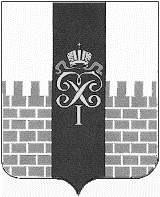 